Ziņa presei										06.07.2021.“Mājas kafejnīcu dienas” visā Latvijā – Tavs kumoss Latvijas vasaras garšas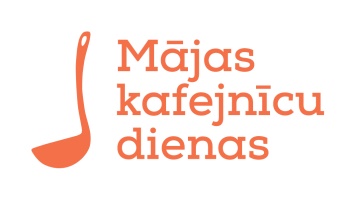 Arī šogad no jūlija līdz pat septembra vidum dažādās vietās  Latvijā notiks “Mājas kafejnīcu dienas”. Tā ir iespēja apceļot Latviju, baudot īpašus ēdienus, ko gatavojuši lauku saimnieki, uz nedēļas nogali pārvēršot savu sētu mājas kafejnīcā vai restorānā un galdā ceļot katrs savu meistarstiķi – ēdienu, kas ir pašu ģimenes un draugu iecienīts.
Kas ir “Mājas kafejnīcu dienas”?“Mājas kafejnīcu dienas”  ir iespēja lauku apceļotājiem garšīgi paēst, ļaujoties saimnieku viesmīlībai, iepazīstot jaunas garšas baudas vai jūtoties „kā pie vecmāmiņas laukos”. Lauku ēdienu vērtība slēpjas ne tikai labi aizmirstās senajās receptēs, bet arī lauku produktu svaigumā „tieši no dobes”, ko lauku saimnieki labi prot izmantot arī mūsdienīgos ēdienos. Īsti saimnieki vienmēr būs priecīgi un gandarīti, redzot, ka viņu gatavotais ēdiens garšo ciemiņiem. Prieks ir abpusējs un jo lielāks tādēļ, ka šī ir īpaša pieredze, ko var izbaudīt tikai reizi gadā, un laba ēdiena bauda jau pati par sevi ir ceļojuma vērta. Savas durvis ikvienam apmeklētājam vērs gan esoši ēdināšanas uzņēmumi, gan saimniecības un vietējie iedzīvotāji, kas ikdienā nenodarbojas ar ēdināšanu vai viesu uzņemšanu, bet  īpaši šajās dienās  atver savas  sētas vārtus, lai cienātu viesus ar sava novada vai ģimenes īpašajiem ēdieniem. “Mājas kafejnīcu dienās”   neizpaliks arī dažādas kultūras programmas: rokdarbi, spēles, nelieli koncerti, danči, priekšnesumi u.c.
Kur un kad notiek “Mājas kafejnīcu dienas”?“Mājas kafejnīcu dienas” notiek 42 apvidos visā Latvijā, vairāk nekā 400 Latvijas saimnieces un saimnieki brīvdienās aicinās viesos, lai dotu iespēju baudīt senu ģimenes recepti, pamieloties ar turpat dobē audzētiem labumiem un pamēģināt nebijušus garšu savienojumus. Visa informācija par vietām, dalībniekiem un ēdienkartēm katrā mājas kafejnīcā atrodama mājas lapā www.majaskafejnicas.lv, kur izvietota arī karte ar “Mājas kafejnīcu dienām” noteiktos reģionos un datumos. Mājas lapa tiek pastāvīgi papildināta ar jaunu dalībnieku informāciju.Tuvākās brīvdienas – 9.-10. jūlijs
Esi gatavs iepazīt daļiņu Latgales un dodies uz “Mājas kafejnīcu dienām Dienvidlatgalē”? Šajās mājas kafejnīcās daudznacionālā vide būs jūtama arī ēdienu receptēs un kafejnīcu saimnieku viesmīlībā, sagaidot viesus jeb gostus, parunājoties un cienājot ar gardiem ēdieniem. Ja vēlies izbaudīt vakariņas ģimenes lokā, piemēram, vecvecāku tradīcijas mazbērnu izpildījumā, tad “Mājas kafejnīca Lavandas sētā” būs īstā vieta atpūtai ar ģimeni vai draugiem. Bet, ja vēlies maltīti un dabas noskaņu papildināt ar dzīvās mūzikas priekšnesumu, atceroties 20. gadsimta 60. gadu iemīļotākās melodijas, tad ir jābrauc uz “Mežvīnu dārza atbalsis” kafejnīcu. Ja garšas kārpiņas ir noilgojušās un īsti vairs neatceras, kā garšo īsta zivju zupa, tad ir jāplāno brauciens uz mājas kafejnīcu “Ežezera zivju zupa”. Kopā Dienvidlatgalē būs 10 mājas kafejnīcas.
Informācija: majaskafejnicas.lv/galamerki/dienvidlatgale/Savukārt no jauna iepazīt Gulbeni varēs viesojoties kādā no deviņām “Atklāj Gulbeni no jauna” kafejnīcām. Viena no tām – “Pils Caffe” būs leģendārajā un apburošajā Stāmerienas pilī, kur gan maziem, gan lieliem gardēžiem būs iespēja tvert laimīgus atpūtas mirkļus ainaviskā vidē. Latviešu iecienītā garšviela mājas kafejnīcā “Dilles un Jasmīns” būs ne tikai zupā, bet arī aplūkojama mākslas darbos, kur mājas kafejnīcas saimnieki būs parūpējušies arī par akustiskās ģitārspēles pavadījumu maltītei. Plašu maltīšu izvēli piedāvā mājas kafejnīca “Liepceliņš” Litenes muižas teritorijā, pievienojot nedaudz pastaigas pa Pededzes upes zaļo promenādi un Litenes muižas zāli – iegūsti piepildītu dienu. Vairāk par mājas kafejnīcām Gulbenes novadā, lasi majaskafejnicas.lv/galamerki/gulbenes-novads/. “Mājas kafejnīcu dienu” kalendārs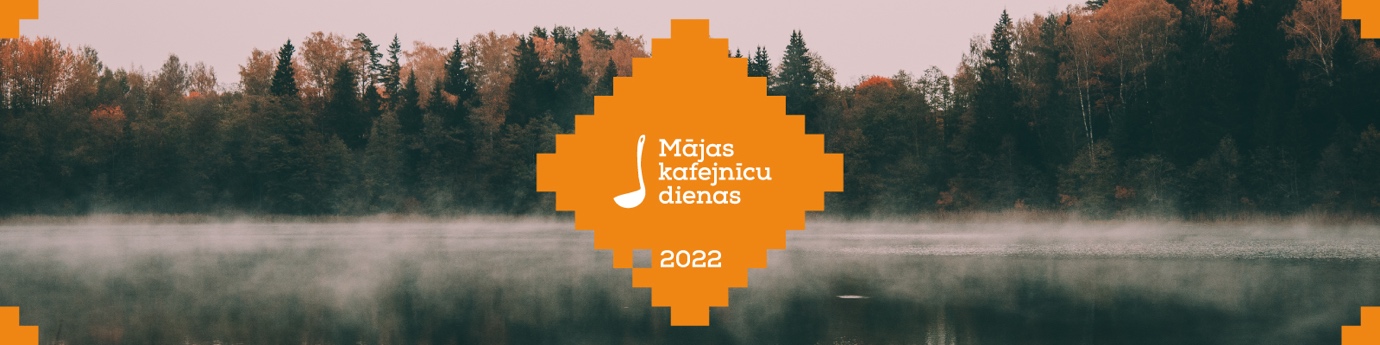 Pirms došanās uz izvēlētājām mājas kafejnīcām, interesentus aicinām:Sazināties ar kafejnīcu un pieteikt savu apmeklējumu, tādējādi būsi pārliecināts, ka tevi gaidīs brīvs galdiņš.Pārliecināties par sevis izvēlētās aktivitātes norises laiku – mājas kafejnīcu darba laiki var būt atšķirīgi.Ņem līdzi skaidru naudu, lielākajā daļā kafejnīcu norēķini ir tikai skaidrā naudā.Atceries, ka šīs nav “īstas” kafejnīcas un saimniekiem var nebūt iepriekšējas pieredzes viesu apkalpošanā. Mājas kafejnīcu būtība ir ciemošanās un mājās gatavota ēdiena un atmosfēras baudīšana.“Mājas kafejnīcu dienas 2022” ir Latvijas Investīciju un attīstības aģentūras un Latvijas Lauku tūrisma asociācijas “Lauku ceļotājs” organizēta akcija ar mērķi popularizēt Latvijas reģionu tūrisma piedāvājumu.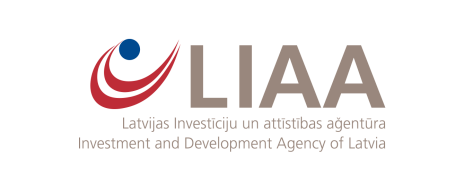 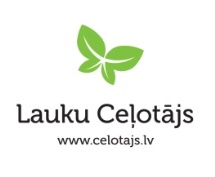 Seko jaunumiem: 
facebook.com/LaukucelotajsAsnāte Ziemele, Latvijas Lauku tūrisma asociācijas “Lauku ceļotājs” prezidente
Saziņai: Anna Palelione,
pasākuma “Mājas kafejnīcu dienas” koordinatore (tel. 22495916).Par biedrību „Lauku ceļotājs”: Biedrība „Lauku ceļotājs” ir vecākā un spēcīgākā lauku tūrisma organizācija Latvijā, dibināta 1993. gadā. Biedrības mērķis ir lauku tūrisma attīstība Latvijā kopējā lauku ekonomikas kontekstā, sadarbojoties ar lauksaimniecības, pašvaldību, dabas aizsardzības un citām nozarēm. „Lauku ceļotājs” pārstāv savu biedru intereses, iesaistās uzņēmējiem labvēlīgas politikas veidošanā, kalpo kā profesionālas informācijas forums un mārketinga platforma. „Lauku ceļotāja” biedri ir lauku tūrisma, lauksaimniecības, amatniecības uzņēmēji, pašvaldības, valsts iestāžu un organizāciju struktūrvienības visos Latvijas novados. JūlijsJūlijsLatgales zelta ceļš (Preiļu novads, Aglona, Līvānu novads)2.-3.jūlijsGaršas Abavas lokos" - Tukuma novads:  Kandavas pilsēta, pagasti - Cēres,  Matkules, Kandavas, Vānes, Zemītes, Zantes, Jaunpils, Viesatu, Irlavas, Pūres, Sēmes ; Talsu novads - Sabiles pilsēta, Abavas pagasts2.-3.jūlijsGulbenes novads9. jūlijs.Dienvidlatgale (Krāslavas novads, Daugavpils pilsēta, Augšdaugavas novads (Daugavas labajā krastā)09.-10. jūlijsLimbažu novads15.-17.jūlijsDobeles novads16.-17. jūlijsVidusdaugava (Skrīveri, Aizkraukle, Koknese, Pļaviņas)23.-24. jūlijsVarakļāni, Varakļānu novads23.-24. jūlijsSaldus novads23.-24. jūlijsDienvidkurzeme  (Medzes, Grobiņas, Gaviezes, Bārtas, Otanķu, Nīcas, Rucavas, Dunikas pagasti)23.- 24. jūlijsDienvidkurzeme  (Medzes, Grobiņas, Gaviezes, Bārtas, Otanķu, Nīcas, Rucavas, Dunikas pagasti)23.- 24. jūlijsViduslatgale (Rēzeknes pilsēta, Viļāni, Rēzeknes un Ludzas novadi)23.-24. jūlijsViduslatgale (Rēzeknes pilsēta, Viļāni, Rēzeknes un Ludzas novadi)23.-24. jūlijsAugustsAugustsJelgavas novads6.-7. augusts.Leišmalīte - Priekules un Vaiņodes apkārtne (Dienvidkurzemes novads)6.-7. augusts.Valmieras novads6.-7. augustsKuldīgas novads6.-7. augustsAizputes apkārtne - Kazdanga, Cīrava, Apriķi, Aizpute, Kalvene12.-13. augustsValkas novads (Valkas, Kārķu, Ērģemes, Vijciema un Zvārtavas pag.)13.-14.augustsSiguldas novads (Siguldas pilsēta, Siguldas pagasts, Mores, Allažu, Mālpils, Inčukalna, Inciema, Krimuldas pagasti)13. augustsRopažu un Salaspils novadi13-14.augustsMadonas novads13.-14. augustsSuiti (Alsunga,Gudenieki,Jūrkalne)20. augustsPierīga (Olaines un Mārupes novads)20. augustsPierīga (Olaines un Mārupes novads)20. augustsBauskas novads20.-21.augustsSmiltenes novads20.-21. augustsAizsargājamo ainavu apvidus Veclaicene27. augustsTalsu novads (Sabile, Talsi, Valdemārpils un apkārtne)27.-28.augustsKrustpils apkārtne (Jēkabpils novads Daugavas labajā krastā)27.-28.augustsZiemeļlatgale - Balvu novads27.-28. augustsOgres novads27.-28. augustsSeptembrisSeptembrisKarosta Liepājā + Liepāja3. septembrisVecpiebalga, Jaunpiebalga un Skujene3.-4. septembrisSaulkrastu novads3.-4. septembrisĀdažu novads: Ādažu pagasts un Carnikavas pagasts3.-4. septembrisMērsrags un Roja (Mērsraga un Rojas pagasti)3.-4. septembrisGaršas medības no Pāvilostas līdz Durbei (Pāvilosta, Durbe pilsēta, Durbes, Dunalkas, Vērgales, Vecpils, Tadaiķu, Sakas pagasti)10.-11. septembrisGaršas medības no Pāvilostas līdz Durbei (Pāvilosta, Durbe pilsēta, Durbes, Dunalkas, Vērgales, Vecpils, Tadaiķu, Sakas pagasti)10.-11. septembrisĶekavas novads (Baldone, Ķekava, Daugmale, Plakanciems, Katlakalns, Baloži)10.-11. septembrisStraupe un Līgatne10.-11. septembrisSēlijas salas (Sēlijas vēsturiskā zeme)10.-11. septembrisLībiešu krasts un Dundagas apkārtne (Dundagas un Kolkas pagasti)10.-11. septembrisCēsis un apkārtne17.-18. septembrisJūrmala17.-18. septembrisKurzemes pievārte | Tukuma novads17.-18. septembris